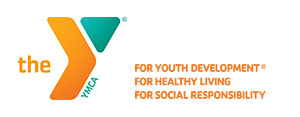 2020 Baseball Registration Now Open                                 Pittsburg Area YMCA Dates Subject To Change According To Covid -19 UpdatesRegister on-line or pick up forms from 9-1 at the YMCA Kinder – T-Ball    Ages 3-5 years oldBoys T-Ball Grades K-1 --- Girls T-Ball Grades K-1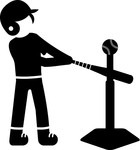          Boys and Girls Pitching Machine Grades 2-3                                                     Important Dates Cost – Members          $30.00      May 1st Sign Ups Begin          Non-Members   $45.00      June 7th Deadline                                                                                         June 11th Coaches MeetingSeason Starts June 17th Games will be played on Wednesday and Friday nightsContact:  Chris Bearden            (cbearden73@gmail.com) or 417-844-9266              Sports Director